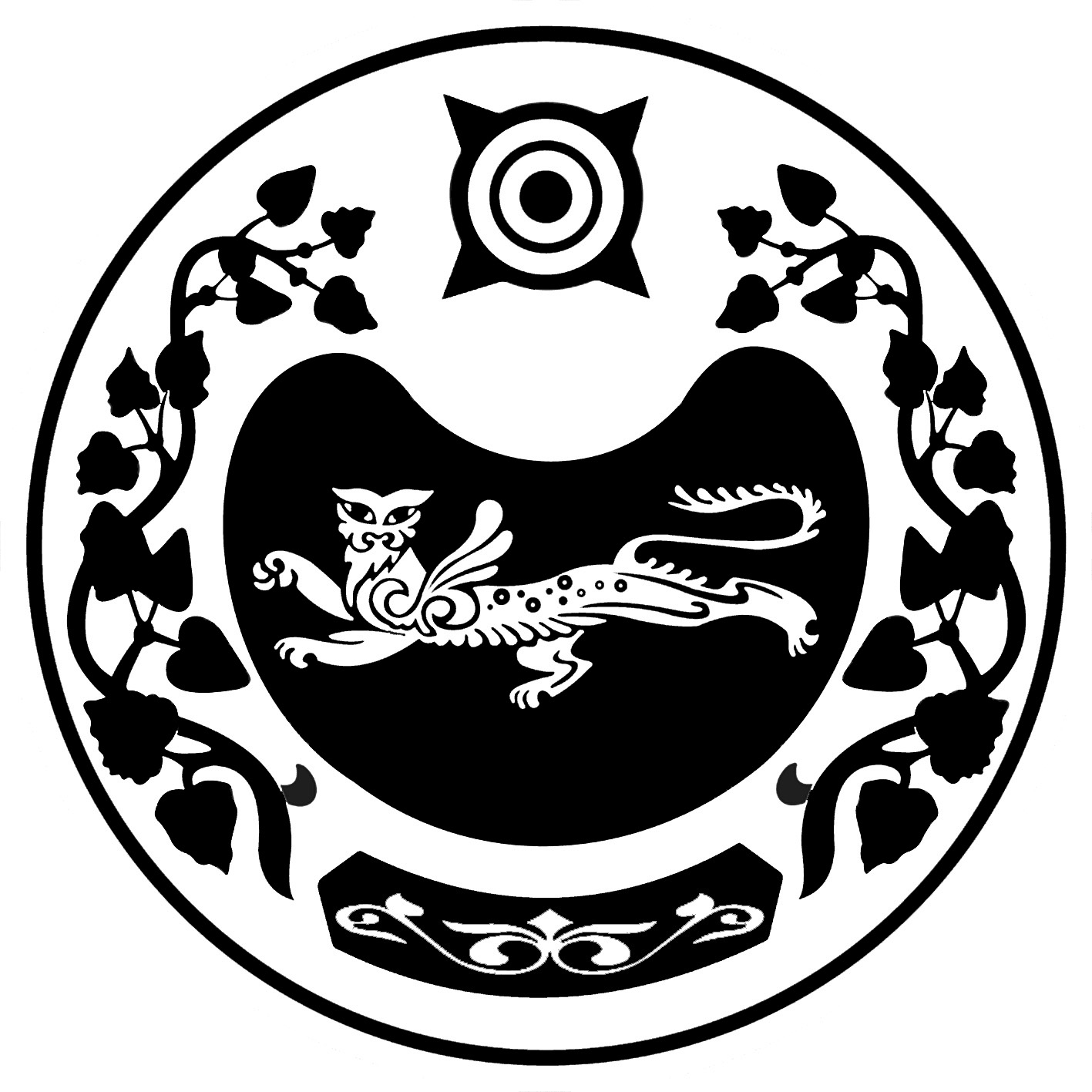         РОССИЯ ФЕДЕРАЦИЯЗЫ   РОССИЙСКАЯ ФЕДЕРАЦИЯ     ХАКАС РЕСПУБЛИКАЗЫ			            РЕСПУБЛИКА ХАКАСИЯ     АUБАН ПИЛТIРI		                                 АДМИНИСТРАЦИЯ        АЙМАUЫНЫY УСТАU-ПАСТАА   	          УСТЬ-АБАКАНСКОГО РАЙОНАП О С Т А Н О В Л Е Н И Е                                               от 15 декабря 2020 г.      № 887-пр.п. Усть-АбаканО внесении изменений в постановление администрации Усть-Абаканского района от 30.12.2016 № 1421-п «Об утверждении Правил определения требований к закупаемым муниципальными органами и подведомственными им казенными и бюджетными учреждениями отдельных видов товаров, работ, услуг (в том числе предельных цен товаров, работ, услуг) для обеспечения муниципальных нужд Усть-Абаканского района»	В соответствии с Федеральным законом от 05.04.2013 № 44-ФЗ «О контрактной системе в сфере закупок товаров, работ, услуг для обеспечения государственных и муниципальных нужд», Постановлением Правительства Российской Федерации от 02.09.2015 № 926 «Об утверждении Общих правил определения требований к закупаемым заказчиками отдельным видам товаров, работ, услуг (в том числе предельных цен товаров, работ, услуг)», постановлением администрации Усть-Абаканского района от 30.12.2016 № 1418 «Об утверждении Требований к порядку разработки и принятия муниципальных правовых актов о нормировании в сфере закупок, содержанию указанных актов и обеспечению их исполнения», руководствуясь статьей 66 Устава муниципального образования Усть-Абаканский район, администрация Усть-Абаканского районаПОСТАНОВЛЯЕТ:Внести в постановление администрации Усть-Абаканского района от 30.12.2016 № 1421-п «Об утверждении Правил определения требований к закупаемым муниципальными органами и подведомственными им казенными и бюджетными учреждениями отдельных видов товаров, работ, услуг (в том числе предельных цен товаров, работ, услуг) для обеспечения муниципальных нужд Усть-Абаканского района» следующие изменения:наименование постановления изложить в следующей редакции:«Об утверждении Правил определения требований к закупаемым заказчиками отдельным видам товаров, работ, услуг (в том числе предельных цен товаров, работ, услуг) для обеспечения муниципальных нужд Усть-Абаканского района»;пункт 1 постановления изложить в следующей редакции:«1. Утвердить Правила определения требований к закупаемым заказчиками отдельных видов товаров, работ, услуг (в том числе предельных цен товаров, работ, услуг) для обеспечения муниципальных нужд Усть-Абаканского района согласно приложению к настоящему постановлению.»;приложение «Правила определения требований к закупаемым заказчиками отдельным видам товаров, работ, услуг (в том числе предельных цен товаров, работ, услуг) для обеспечения муниципальных нужд Усть-Абаканского района» изложить в новой редакции  согласно приложению к настоящему постановлению.Управделами администрации Усть-Абаканского района (Лемытской О.В.) разместить настоящее постановление на официальном сайте администрации Усть-Абаканского района в сети «Интернет».Главному редактору газеты «Усть-Абаканские известия» (Церковной И.Ю.) опубликовать настоящее постановление в газете «Усть-Абаканские известия» или «Усть-Абаканские известия официальные». Контроль за исполнением настоящего постановления возложить на заместителя Главы по финансам и экономике администрации Усть-Абаканского района – руководителя управления финансов и экономики администрации Усть-Абаканского района (Потылицыну Н.А.)И.о. Главы Усть-Абаканского района                                                              И.В. Белоус    Приложение       к постановлению администрации            Усть-Абаканского района               от 15.12.2020 № 887-п                                          Утверждены постановлением администрации             Усть-Абаканского района от 30.12.2016 № 1421-пПРАВИЛАОПРЕДЕЛЕНИЯ ТРЕБОВАНИЙ К ЗАКУПАЕМЫМ ЗАКАЗЧИКАМИ ОТДЕЛЬНЫХ ВИДОВ ТОВАРОВ, РАБОТ, УСЛУГ (В ТОМ ЧИСЛЕ ПРЕДЕЛЬНЫХ  ЦЕН ТОВАРОВ, РАБОТ, УСЛУГ) ДЛЯ ОБЕСПЕЧЕНИЯ МУНИЦИПАЛЬНЫХ НУЖД УСТЬ-АБАКАНСКОГО РАЙОНА1. Настоящие Правила устанавливают порядок определения требований к закупаемым муниципальными органами, подведомственными им казенными и бюджетными учреждениями отдельным видам товаров, работ, услуг (в том числе предельных цен товаров, работ, услуг).2. Под видом товаров, работ, услуг в целях настоящих Правил понимаются виды товаров, работ, услуг, соответствующие 6-значному коду позиции по Общероссийскому классификатору продукции по видам экономической деятельности.3. Требования к закупаемым муниципальными органами и подведомственными им казенными и бюджетными учреждениями отдельных видов товаров, работ, услуг (в том числе предельных цен товаров, работ, услуг) утверждаются муниципальными органами в форме перечня отдельных видов товаров, работ, услуг, в отношении которых устанавливаются потребительские свойства (в том числе характеристики качества) и иные характеристики, имеющие влияние на цену отдельных видов товаров, работ, услуг (далее - ведомственный перечень).Ведомственный перечень составляется по форме согласно приложению № 1 к настоящим Правилам на основании обязательного перечня отдельных видов товаров, работ, услуг, в отношении которых определяются требования к их потребительским свойствам (в том числе качеству) и иным характеристикам (в том числе предельных цен товаров, работ, услуг), предусмотренного приложением № 2 к настоящим Правилам (далее - обязательный перечень).В отношении отдельных видов товаров, работ, услуг, включенных в обязательный перечень, в ведомственном перечне определяются их потребительские свойства (в том числе качество) и иные характеристики (в том числе предельные цены, указанных товаров, работ, услуг), если указанные свойства и характеристики не определены в обязательном перечне.Муниципальные органы в ведомственном перечне определяют значения характеристик (свойств) отдельных видов товаров, работ, услуг (в том числе предельные цены товаров, работ, услуг), включенных в обязательный перечень, в случае, если в обязательном перечне не определены значения таких характеристик (свойств) (в том числе предельные цены товаров, работ, услуг).4. Муниципальные органы при формировании ведомственного перечня вправе включить в него дополнительно:а) отдельные виды товаров, работ, услуг, не указанные в обязательном перечне и не соответствующие критериям, указанным в пункте 7 настоящих Правил;б) характеристики (свойства) товаров, работ, услуг, не включенные в обязательный перечень и не приводящие к необоснованным ограничениям количества участников закупки;в) значения количественных и (или) качественных показателей характеристик (свойств) товаров, работ, услуг, которые отличаются от значений, предусмотренных обязательным перечнем, и обоснование которых содержится в соответствующей графе приложения № 1 к настоящим Правилам, в том числе с учетом функционального назначения товара, под которым для целей настоящих Правил понимается цель и условия использования (применения) товара, позволяющие товару выполнять свое основное назначение, вспомогательные функции, или определяющие универсальность применения товара (выполнение соответствующих функций, работ, оказание соответствующих услуг, территориальные, климатические факторы и другое).5. Ведомственный перечень формируется с учетом:а) положений технических регламентов, стандартов и иных положений, предусмотренных законодательством Российской Федерации, в том числе законодательством Российской Федерации об энергосбережении и о повышении энергетической эффективности и законодательством Российской Федерации в области охраны окружающей среды;б) положений статьи 33 Федерального закона от 05.04.2013 № 44-ФЗ «О контрактной системе в сфере закупок товаров, работ, услуг для обеспечения государственных и муниципальных нужд»;в) принципа обеспечения конкуренции, определенного статьей 8 Федерального закона от 05.04.2013 № 44-ФЗ «О контрактной системе в сфере закупок товаров, работ, услуг для обеспечения государственных и муниципальных нужд»;г) значений потребительских свойств (в том числе качества) и иных характеристик (свойств) отдельных видов товаров, работ, услуг установленных в количественных и (или) качественных показателях с указанием (при необходимости) единицы измерения в соответствии с Общероссийским классификатором единиц измерения.6. Утвержденный муниципальными органами ведомственный перечень должен позволять обеспечить муниципальные нужды, но не приводить к закупкам товаров, работ, услуг, которые имеют избыточные потребительские свойства (функциональные, эргономические, эстетические, технологические, экологические свойства, свойства надежности и безопасности, значения которых не обусловлены их пригодностью для эксплуатации и потребления в целях оказания муниципальных услуг (выполнения работ) и реализации муниципальных функций), или являются предметами роскоши в соответствии с законодательством Российской Федерации.7. Отдельные виды товаров, работ, услуг, не включенные в обязательный перечень, подлежат включению в ведомственный перечень при условии, если средняя арифметическая сумма значений следующих критериев превышает 20 процентов:а) доли оплаты по отдельному виду товаров, работ, услуг для обеспечения муниципальных нужд за отчетный финансовый год (в соответствии с графиками платежей) по контрактам, информация о которых включена в реестр контрактов, заключенных муниципальными органами и подведомственными им казенными и бюджетными учреждениями в общем объеме оплаты по контрактам, включенным в указанный реестр (по графикам платежей), заключенным соответствующими муниципальными органами и подведомственными им казенными и бюджетными учреждениями;б) доли контрактов муниципального органа и подведомственных ему казенных и бюджетных учреждений на приобретение отдельного вида товаров, работ, услуг для обеспечения муниципальных нужд, заключенных в отчетном финансовом году, в общем количестве контрактов этого муниципального органа и подведомственных ему казенных и бюджетных учреждений на приобретение товаров, работ, услуг, заключенных в отчетном финансовом году.8. Муниципальные органы при включении в ведомственный перечень отдельных видов товаров, работ, услуг, не указанных в обязательном перечне, применяют установленные пунктом 7 настоящих Правил критерии исходя из определения их значений в процентном отношении к объему осуществляемых муниципальными органами и подведомственными им казенными и бюджетными учреждениями закупок.9. В целях формирования ведомственного перечня муниципальные органы вправе определять дополнительные критерии отбора отдельных видов товаров, работ, услуг и порядок их применения, не приводящие к сокращению значения критериев, установленных пунктом 7 настоящих Правил.10. Дополнительно включаемые в ведомственный перечень отдельные виды товаров, работ, услуг должны отличаться от указанных в обязательном перечне отдельных видов товаров, работ, услуг кодом товара, работы, услуги в соответствии с Общероссийским классификатором продукции по видам экономической деятельности.11. Количественные и (или) качественные показатели характеристик (свойств) отдельных видов товаров, работ, услуг могут быть выражены в виде точного значения, диапазона значений или запрета на применение таких характеристик (свойств).Предельные цены товаров, работ, услуг устанавливаются в рублях в абсолютном денежном выражении (с точностью до 2-го знака после запятой).12. Значения потребительских свойств и иных характеристик (в том числе предельные цены) отдельных видов товаров, работ, услуг, включенных в ведомственный перечень, устанавливаются:а) с учетом категорий и (или) групп должностей работников муниципальных органов и подведомственных им казенных и бюджетных учреждений, если затраты на их приобретение в соответствии с Правилами определения нормативных затрат на обеспечение функций муниципальных органов (включая подведомственные казенные учреждения), утвержденными постановлением администрации Усть-Абаканского района (далее - Правила определения нормативных затрат), определяются с учетом категорий и (или) групп должностей работников;б) с учетом категорий и (или) групп должностей работников, если затраты на их приобретение в соответствии с Правилами определения нормативных затрат не определяются с учетом категорий и (или) групп должностей работников, - в случае принятия соответствующего решения муниципальным органом.13. Цена единицы планируемых к закупке товаров, работ, услуг не может быть выше предельной цены товаров, работ, услуг, установленной в ведомственном перечне.Заместитель Главы администрацииУсть-Абаканского района  по финансам и экономке – Руководитель управления финансов и экономики                               Н.А. Потылицына                                                               Приложение № 1к Правилам определения требованийк закупаемым заказчиками отдельных                                                                                                                                                                         видов товаров, работ, услуг (в том числе                                                                                                                                                                           предельных цен товаров, работ, услуг)                                                                                                                                                               для обеспечения муниципальных нужд                                                                                                                                                                                     Усть-Абаканского района (форма)ВЕДОМСТВЕННЫЙ ПЕРЕЧЕНЬотдельных видов товаров, работ, услуг,их потребительские свойства (в том числе качество)и иные характеристики (в том числе предельные ценытоваров, работ, услуг) к ним--------------------------------<*> Указывается в случае установления характеристик, отличающихся от значений, содержащихся в обязательном перечне отдельных видов товаров, работ, услуг, в отношении которых определяются требования к их потребительским свойствам (в том числе качеству) и иным характеристикам (в том числе предельные цены товаров, работ, услуг).Приложение № 2к Правилам определения требованийк закупаемым заказчиками отдельных                                                                                                                                                                         видов товаров, работ, услуг (в том числе                                                                                                                                                                              предельных цен товаров, работ, услуг)                                                                                                                                                                 для обеспечения муниципальных нужд                                                                                                                                                                                       Усть-Абаканского районаОБЯЗАТЕЛЬНЫЙ ПЕРЕЧЕНЬотдельных видов товаров, работ, услуг, в отношениикоторых определяются требования к потребительскимсвойствам (в том числе качеству) и иным характеристикам(в том числе предельные цены товаров, работ, услуг)N № п/пКод по ОКПД 2Наименование отдельного вида товаров, работ, услугЕдиница измеренияЕдиница измеренияТребования к потребительским свойствам (в том числе качеству) и иным характеристикам, утвержденным администрацией Усть-Абаканского районаТребования к потребительским свойствам (в том числе качеству) и иным характеристикам, утвержденным администрацией Усть-Абаканского районаТребования к потребительским свойствам (в том числе качеству) и иным характеристикам, утвержденным муниципальным органомТребования к потребительским свойствам (в том числе качеству) и иным характеристикам, утвержденным муниципальным органомТребования к потребительским свойствам (в том числе качеству) и иным характеристикам, утвержденным муниципальным органомТребования к потребительским свойствам (в том числе качеству) и иным характеристикам, утвержденным муниципальным органомТребования к потребительским свойствам (в том числе качеству) и иным характеристикам, утвержденным муниципальным органомN № п/пКод по ОКПД 2Наименование отдельного вида товаров, работ, услугкод по ОКЕИНаименованиеХарактеристи-каЗначение характеристикиХарактерис-тикаЗначение характеристи-киЗначение характеристи-киОбоснование отклонения значения характеристи-ки от утвержден-ной администра-цией Усть-Абаканского районаФункциональ-ное назначение <*>Отдельные виды товаров, работ, услуг, включенные в перечень отдельных видов товаров, работ, услуг, предусмотренный приложением № 2 к Правилам определения требований к закупаемым муниципальными органами, подведомственными им казенными и бюджетными учреждениями отдельных видов товаров, работ, услуг (в том числе предельных цен товаров, работ, услуг), утвержденным настоящим ПостановлениемОтдельные виды товаров, работ, услуг, включенные в перечень отдельных видов товаров, работ, услуг, предусмотренный приложением № 2 к Правилам определения требований к закупаемым муниципальными органами, подведомственными им казенными и бюджетными учреждениями отдельных видов товаров, работ, услуг (в том числе предельных цен товаров, работ, услуг), утвержденным настоящим ПостановлениемОтдельные виды товаров, работ, услуг, включенные в перечень отдельных видов товаров, работ, услуг, предусмотренный приложением № 2 к Правилам определения требований к закупаемым муниципальными органами, подведомственными им казенными и бюджетными учреждениями отдельных видов товаров, работ, услуг (в том числе предельных цен товаров, работ, услуг), утвержденным настоящим ПостановлениемОтдельные виды товаров, работ, услуг, включенные в перечень отдельных видов товаров, работ, услуг, предусмотренный приложением № 2 к Правилам определения требований к закупаемым муниципальными органами, подведомственными им казенными и бюджетными учреждениями отдельных видов товаров, работ, услуг (в том числе предельных цен товаров, работ, услуг), утвержденным настоящим ПостановлениемОтдельные виды товаров, работ, услуг, включенные в перечень отдельных видов товаров, работ, услуг, предусмотренный приложением № 2 к Правилам определения требований к закупаемым муниципальными органами, подведомственными им казенными и бюджетными учреждениями отдельных видов товаров, работ, услуг (в том числе предельных цен товаров, работ, услуг), утвержденным настоящим ПостановлениемОтдельные виды товаров, работ, услуг, включенные в перечень отдельных видов товаров, работ, услуг, предусмотренный приложением № 2 к Правилам определения требований к закупаемым муниципальными органами, подведомственными им казенными и бюджетными учреждениями отдельных видов товаров, работ, услуг (в том числе предельных цен товаров, работ, услуг), утвержденным настоящим ПостановлениемОтдельные виды товаров, работ, услуг, включенные в перечень отдельных видов товаров, работ, услуг, предусмотренный приложением № 2 к Правилам определения требований к закупаемым муниципальными органами, подведомственными им казенными и бюджетными учреждениями отдельных видов товаров, работ, услуг (в том числе предельных цен товаров, работ, услуг), утвержденным настоящим ПостановлениемОтдельные виды товаров, работ, услуг, включенные в перечень отдельных видов товаров, работ, услуг, предусмотренный приложением № 2 к Правилам определения требований к закупаемым муниципальными органами, подведомственными им казенными и бюджетными учреждениями отдельных видов товаров, работ, услуг (в том числе предельных цен товаров, работ, услуг), утвержденным настоящим ПостановлениемОтдельные виды товаров, работ, услуг, включенные в перечень отдельных видов товаров, работ, услуг, предусмотренный приложением № 2 к Правилам определения требований к закупаемым муниципальными органами, подведомственными им казенными и бюджетными учреждениями отдельных видов товаров, работ, услуг (в том числе предельных цен товаров, работ, услуг), утвержденным настоящим ПостановлениемОтдельные виды товаров, работ, услуг, включенные в перечень отдельных видов товаров, работ, услуг, предусмотренный приложением № 2 к Правилам определения требований к закупаемым муниципальными органами, подведомственными им казенными и бюджетными учреждениями отдельных видов товаров, работ, услуг (в том числе предельных цен товаров, работ, услуг), утвержденным настоящим ПостановлениемОтдельные виды товаров, работ, услуг, включенные в перечень отдельных видов товаров, работ, услуг, предусмотренный приложением № 2 к Правилам определения требований к закупаемым муниципальными органами, подведомственными им казенными и бюджетными учреждениями отдельных видов товаров, работ, услуг (в том числе предельных цен товаров, работ, услуг), утвержденным настоящим ПостановлениемОтдельные виды товаров, работ, услуг, включенные в перечень отдельных видов товаров, работ, услуг, предусмотренный приложением № 2 к Правилам определения требований к закупаемым муниципальными органами, подведомственными им казенными и бюджетными учреждениями отдельных видов товаров, работ, услуг (в том числе предельных цен товаров, работ, услуг), утвержденным настоящим Постановлением1.Дополнительный перечень отдельных видов товаров, работ, услуг, определенный муниципальным органомДополнительный перечень отдельных видов товаров, работ, услуг, определенный муниципальным органомДополнительный перечень отдельных видов товаров, работ, услуг, определенный муниципальным органомДополнительный перечень отдельных видов товаров, работ, услуг, определенный муниципальным органомДополнительный перечень отдельных видов товаров, работ, услуг, определенный муниципальным органомДополнительный перечень отдельных видов товаров, работ, услуг, определенный муниципальным органомДополнительный перечень отдельных видов товаров, работ, услуг, определенный муниципальным органомДополнительный перечень отдельных видов товаров, работ, услуг, определенный муниципальным органомДополнительный перечень отдельных видов товаров, работ, услуг, определенный муниципальным органомДополнительный перечень отдельных видов товаров, работ, услуг, определенный муниципальным органомДополнительный перечень отдельных видов товаров, работ, услуг, определенный муниципальным органомДополнительный перечень отдельных видов товаров, работ, услуг, определенный муниципальным органом1хххххххххххх№пп/пКод по ОКПД2 Наименование отдельного вида товаров, работ, услугТребования к потребительским свойствам (в том числе качеству) и иным характеристикам (в том числе предельные цены) отдельных видов товаров, работ, услугТребования к потребительским свойствам (в том числе качеству) и иным характеристикам (в том числе предельные цены) отдельных видов товаров, работ, услугТребования к потребительским свойствам (в том числе качеству) и иным характеристикам (в том числе предельные цены) отдельных видов товаров, работ, услугТребования к потребительским свойствам (в том числе качеству) и иным характеристикам (в том числе предельные цены) отдельных видов товаров, работ, услугТребования к потребительским свойствам (в том числе качеству) и иным характеристикам (в том числе предельные цены) отдельных видов товаров, работ, услугТребования к потребительским свойствам (в том числе качеству) и иным характеристикам (в том числе предельные цены) отдельных видов товаров, работ, услугТребования к потребительским свойствам (в том числе качеству) и иным характеристикам (в том числе предельные цены) отдельных видов товаров, работ, услугТребования к потребительским свойствам (в том числе качеству) и иным характеристикам (в том числе предельные цены) отдельных видов товаров, работ, услугТребования к потребительским свойствам (в том числе качеству) и иным характеристикам (в том числе предельные цены) отдельных видов товаров, работ, услугТребования к потребительским свойствам (в том числе качеству) и иным характеристикам (в том числе предельные цены) отдельных видов товаров, работ, услуг№пп/пКод по ОКПД2 Наименование отдельного вида товаров, работ, услугХарактеристикаЕдиница измеренияЕдиница измеренияМуниципальный органМуниципальный органМуниципальный органМуниципальный органМуниципальный органПодведомственное учреждениеПодведомственное учреждение№пп/пКод по ОКПД2 Наименование отдельного вида товаров, работ, услугХарактеристикаКод по ОКЕИНаименованиеМуниципальный органМуниципальный органМуниципальный органМуниципальный органМуниципальный органПодведомственное учреждениеПодведомственное учреждение№пп/пКод по ОКПД2 Наименование отдельного вида товаров, работ, услугХарактеристикаКод по ОКЕИНаименованиеРуководите-ли высшей группы должностей муниципальной службыРуководители главной группы должностей муниципальной службыРуководители ведущей группы должностей муниципальной службыДолжности муници-пальной службы Иные должности, не относя-щиеся к муниципальнымГруппа должнос-тей категории "руководи-тели"Должности катего-рии "специа-листы и служащие"1.26.20.11Компьютеры портативные массой не более 10 кг, такие как ноутбуки, планшетные компьютеры, карманные компьютеры, в том числе совмещающие функции мобильного телефонного аппарата, электронные записные книжки и аналогичная компьютерная техника. Пояснения по требуемой продукции: ноутбуки, планшетные компьютерыразмер и тип экрана, вес, тип процессора, частота процессора, размер оперативной памяти, объем накопителя, тип жесткого диска, оптический привод, наличие модулей Wi-Fi, Bluetooth, поддержки 3G (UMTS), тип видеоадаптера, время работы, операционная система, предустановленное программное обеспечение, предельная цена2.26.20.15Машины вычислительные электронные цифровые  прочие, содержащие или не содержащие в одном корпусе одно или два из следующих устройств для автоматической обработки данных: запоминающие устройства, устройства ввода, устройства вывода. Пояснения по требуемой продукции: компьютеры персональные настольные, рабочие станции выводатип (моноблок/ системный блок и монитор), размер экрана/монитора,тип процессора, частота процессора, размер оперативной памяти, объем накопителя, тип жесткого диска, оптический привод, тип видеоадаптера, операционная система, предустановленное программное обеспечение, предельная цена3.26.20.16Устройства ввода/вывода данных, содержащие или не содержащие в одном корпусе запоминающие устройства. Пояснения по требуемой продукции: принтеры, сканеры, многофункциональные устройстваметод печати (струйный/лазерный – для принтера/ многофункционального устройства), разрешение сканирования (для сканера/многофункционального устройства), цветность (цветной/черно-белый), максимальный формат, скорость печати/сканирования, наличие дополнитель ных модулей и интерфейсов (сетевой интерфейс, устройства чтения карт памяти и т.д.) предельная цена4.29.10.21Средства транспортные с двигателем с искровым зажиганием, с рабочим объемом цилиндров не более 1500 см3, новыемощность двигателя251лошадиная силане более 200не более 200не более 2004.29.10.21Средства транспортные с двигателем с искровым зажиганием, с рабочим объемом цилиндров не более 1500 см3, новыекомплектация4.29.10.21Средства транспортные с двигателем с искровым зажиганием, с рабочим объемом цилиндров не более 1500 см3, новыепредельная цена383рубльне более 1,5 млн.не более 1,2 млн.не более 1,0 млн.5.29.10.22Средства транспортные с двигателем с искровым зажиганием, с рабочим объемом цилиндров более 1500 см3, новыемощность двигателя251лошадиная силане более 200не более 200не более 2005.29.10.22Средства транспортные с двигателем с искровым зажиганием, с рабочим объемом цилиндров более 1500 см3, новыекомплектация5.29.10.22Средства транспортные с двигателем с искровым зажиганием, с рабочим объемом цилиндров более 1500 см3, новыепредельная цена383рубльне более 1,5 млн.не более 1,2 млн.не более 1,0 млн.6.29.10.23Средства транспортные с поршневым двигателем внутреннего сгорания с воспламенением от сжатия (дизелем или полудизелем), новыемощность двигателя251лошадиная силане более 200не более 200не более 2006.29.10.23Средства транспортные с поршневым двигателем внутреннего сгорания с воспламенением от сжатия (дизелем или полудизелем), новыекомплектация6.29.10.23Средства транспортные с поршневым двигателем внутреннего сгорания с воспламенением от сжатия (дизелем или полудизелем), новыепредельная цена383рубльне более 1,5 млн.не более 1,2 млн.не более 1,0 млн.7.29.10.24Средства автотранспортные для перевозки людей прочиемощность двигателя251лошадиная силане более 200не более 200не более 2007.29.10.24Средства автотранспортные для перевозки людей прочиекомплектация7.29.10.24Средства автотранспортные для перевозки людей прочиепредельная цена383рубльне более 1,5 млн.не более 1,2 млн.не более 1,0 млн.8.29.10.30Средства автотранспортные для перевозки 10 или более человекмощность двигателя251лошадиная сила8.29.10.30Средства автотранспортные для перевозки 10 или более человеккомплектация9.31.01.11Мебель металлическая для офисов.Пояснения по закупаемой продукции: мебель для сидения, преимущественно с металлическим каркасомматериал (металл), обивочные материалыпредельное значение - кожа натуральная; возможные значения: искусствен-ная кожа, мебельный (искусствен-ный) мех, искусствен-ная замша (микрофибра), ткань, нетканые материалыпредельное значение – искусствен-ная кожа; возможные значения: мебельный (искусствен-ный) мех, искусствен-ная замша (микрофибра), ткань, нетканые материалыпредельное значение – искусствен-ная кожа; возможные значения: мебельный (искусствен-ный) мех, искусствен-ная замша (микрофибра), ткань, нетканые материалыпредельное значение - ткань; возможные значения: нетканые материалыпредельное значение - ткань; возможные значения: нетканые материалыпредельное значение - искусственная кожа; возможные значения: мебельный (искусственный) мех, искусственная замша (микрофибра), ткань, нетканые материалыПредель-ное значение - ткань; возмож-ные значения: нетканые матери-алы10.31.01.12Мебель деревянная для офисов. Пояснения по закупаемой продукции: мебель для сидения, преимущественно с деревянным каркасомматериал (вид древесины)предельное значение - массив древесины "ценных" пород (твердолиственных и тропических); возможные значения: древесина хвойных и мягколиственных пород: береза, лиственница, сосна, ельвозможное значение - древесина хвойных и мягколиственных пород: береза, лиственница, сосна, ельвозможное значение - древесина хвойных и мягколиственных пород: береза, лиственница, сосна, ельвозможное значение - древесина хвойных и мягколиственных пород: береза, листвен-ница, сосна, ельвозможное значение - древесина хвойных и мягколиственных пород: береза, лиственница, сосна, ельвозможное значение - древесина хвойных и мягколиственных пород: береза, листвен-ница, сосна, ельВозмож-ное значение - древесина хвойных и мягколиственных пород: береза, листвен-ница, сосна, ель10.31.01.12Мебель деревянная для офисов. Пояснения по закупаемой продукции: мебель для сидения, преимущественно с деревянным каркасомобивочные материалыпредельное значение - кожа натуральная; возможные значения: искусствен-ная кожа; мебельный (искусствен-ный) мех, искусствен-ная замша (микрофиб-ра), ткань, нетканые материалыпредельное значение – искусственная кожа; возможные значения; мебельный (искусствен-ный) мех, искусствен-ная замша (микрофиб-ра), ткань, нетканые материалыпредельное значение – искусствен-ная кожа; возможные значения; мебельный (искусствен-ный) мех, искусствен-ная замша (микрофиб-ра), ткань, нетканые материалыпредельное значение - ткань; возможные значения: нетканые материалыпредельное значение - ткань; возможные значения: нетканые материалыпредельное значение - искусственная кожа; возможные значения: мебельный (искусстве-нный) мех, искусственная замша (микрофибра), ткань, нетканые материалыпредельное значение - ткань. Возмож-ное значение: нетканые материалы11.61.10.30Услуги по передаче данных по проводным телекоммуникационным сетям. Пояснения по требуемым услугам: оказание услуг связи по передаче данныхскорость канала передачи данных, доля потерянных пакетов12.61.20.11Услуги подвижной связи общего пользования - обеспечение доступа и поддержка пользователя. Пояснения по требуемым услугам: оказание услуг подвижной радиотелефонной связитарификация услуги голосовой связи, доступа в информационно-телекоммуникационную сеть "Интернет" (лимитная/безлимитная), объем доступной услуги голосовой связи (минут), доступа в информационно-телекоммуникационную сеть "Интернет" (Гб), доступ услуги голосовой связи (домашний регион, территория Российской Федерации, за пределами Российской Федерации - роуминг), доступ в информационно-телекоммуникационную сеть "Интернет" (Гб) (да/нет)13.58.29.13Обеспечение программное для администрирования баз данных на электронном носителе. Пояснения по требуемой продукции: системы управления базами данныхстоимость годового владения программным обеспечением (включая договоры технической поддержки, обслуживания, сервисные договоры) из расчета на одного пользователя в течение всего срока службы, общая сумма выплат по лицензионным и иным договорам (независимо от вида договора), отчислений в пользу иностранных юридических и физических лиц14.58.29.21Приложения общие для повышения эффективности бизнеса и приложения для домашнего пользования, отдельно реализуемые. Пояснения по требуемой продукции: офисные приложенияСовместимость с системами межведомственного электронного документооборота (МЭДО) (да/нет), поддерживаемые типы данных, текстовые и графические возможности приложения, соответствие Федеральному закону "О персональных данных" приложений, содержащих персональные данные (да/нет)15.58.29.31Обеспечение программное системное для загрузки. Пояснения по требуемой продукции: средства обеспечения информационной безопасностиИспользование российских криптоалгоритмов при использовании криптографической защиты информации в составе средств обеспечения информационной безопасности систем, доступность на русском языке интерфейса конфигурирования средства информационной безопасности16.58.29.32Обеспечение программное прикладное для загрузки. Пояснения по требуемой продукции: системы управления процессами организацииподдержка и формирование регистров учета, содержащих функции по ведению бухгалтерской документации, которые соответствуют российским стандартам систем бухгалтерского учета1761.90.10Услуги телекоммуникационные прочие. Пояснения по требуемым услугам: оказание услуг по предоставлению высокоскоростного доступа в информационно-телекоммуникационную сеть "Интернет"максимальная скорость соединения в информационно-телекоммуникационной сети "Интернет"